ПРОТОКОЛ ОПОВЕЩЕНИЯСогласно метеорологических данных ФГБУ «Среднесибирского управления по гидрометеорологии и мониторингу окружающей среды»МБ № 48от 17.02.2023 г.ПРЕДУПРЕЖДЕНИЯО НЕБЛАГОПРИЯТНЫХ ЯВЛЕНИЯХ ПОГОДЫ18 февраля на юге Таймырского МР местами ожидается сильный южный ветер, порывы 15-20 м/с, метель, в центральных районах ночью местами сильный снег, сильный западный ветер, порывы 15-18 м/с, метель, на дорогах центральных и южных районов Красноярского края гололедица.ФОНОВЫЙ ПРОГНОЗ ЛАВИННОЙ ОПАСНОСТИ18-20 февраля в горных районах Красноярского края лавиноопасно.Данную информацию довести до глав муниципальных образований для принятия превентивных мер по предупреждению возникновения ЧС и провести оповещение населения.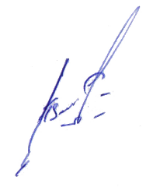 Старший оперативный дежурныйКГКУ «Центр ГО и ЧС Красноярского края                                  П.Б. ЛесниковИнформация доведена 17.02.2023г. в 12:50 по П-166м, мобильному приложению "Система оповещения 112", электронной почте и телефону.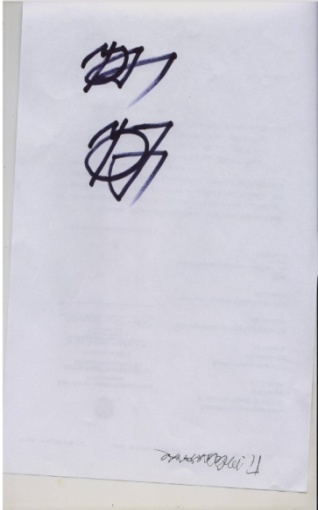 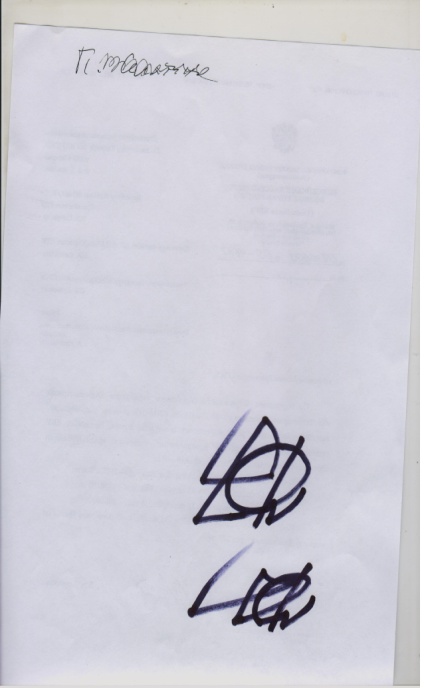 Исполнитель: оперативный дежурный КГКУ «Центр ГО иЧС»по Красноярскому краю А.Г. ЗахаровКонтактный телефон: 8-3912-908807, 908107Эл. Адрес: ingen@krsk.sibrc.mchs.ru